Historic Texas Highways Signage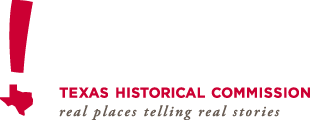 Application FormApplicant InformationApplicant InformationApplicant InformationApplicant InformationSubmission Checklist Submission Checklist Submission Checklist Submission Checklist Enclosed are [check off as applicable]Enclosed are [check off as applicable]Enclosed are [check off as applicable]Enclosed are [check off as applicable]Completed Application Form documenting historic overview of highway segment proposed for signage, historic and/or engineering significance of highway segment, identification and assessment of intrinsic qualities within the context of the historic highway, and evaluation of integrity of route proposed for signage.Completed Application Form documenting historic overview of highway segment proposed for signage, historic and/or engineering significance of highway segment, identification and assessment of intrinsic qualities within the context of the historic highway, and evaluation of integrity of route proposed for signage.Supporting documentation, including historical aerials, photos, and maps; newspaper articles, auto guides, TxDOT documents and drawings, postcards, city directories, etc.Supporting documentation, including historical aerials, photos, and maps; newspaper articles, auto guides, TxDOT documents and drawings, postcards, city directories, etc.Sign Plan documents, including map(s) identifying boundaries of road segment proposed for signage, signage locations, type, and count. Detailed location maps should include a table listing number, type(s), and sizes of each sign. Include schematic sign drawings and specifications based on templates.Sign Plan documents, including map(s) identifying boundaries of road segment proposed for signage, signage locations, type, and count. Detailed location maps should include a table listing number, type(s), and sizes of each sign. Include schematic sign drawings and specifications based on templates.Schedule of all partnerships and funding mechanisms proposed for the fabrication, installation, and management of signage.Schedule of all partnerships and funding mechanisms proposed for the fabrication, installation, and management of signage.Advance Funding Agreement (unsigned, until application is approved by TxDOT).Advance Funding Agreement (unsigned, until application is approved by TxDOT).Signage Project Summary Signage Project Summary Signage Project Summary Signage Project Summary Provide details about the roadway or road segment proposed for signage.Provide details about the roadway or road segment proposed for signage.Provide details about the roadway or road segment proposed for signage.Provide details about the roadway or road segment proposed for signage.Historic Texas Highway Route Designation/Name: Historic Texas Highway Route Designation/Name: Historic Texas Highway Route Designation/Name: CountyCountyCountyTown (nearest town in same county on current state highway map)Town (nearest town in same county on current state highway map)Town (nearest town in same county on current state highway map)TxDOT DistrictTxDOT DistrictTxDOT DistrictCurrent Route Designation/NameCurrent Route Designation/NameCurrent Route Designation/NameCS No. (xxxx-xx)CS No. (xxxx-xx)CS No. (xxxx-xx)Length of segment to be signedLength of segment to be signedLength of segment to be signedNumber of signs to be installedNumber of signs to be installedNumber of signs to be installedStart point (approx.) Latitude/LongitudeStart point (approx.) Latitude/LongitudeStart point (approx.) Latitude/LongitudeEnd point (approx.) Latitude/LongitudeEnd point (approx.) Latitude/LongitudeEnd point (approx.) Latitude/LongitudeHistoric OverviewProvide a brief historic overview detailing the background of the roadway or road segment proposed for signage. Refer to the Signage Management Plan for elements to be included within the historic overview. Historical SignificanceHistorical SignificanceDetermine the significance of the road segment in relation to the overall historic highway. Delineate the events, trends, persons, and/or the architectural/engineering elements for which the highway derives its significance. Determine the significance of the road segment in relation to the overall historic highway. Delineate the events, trends, persons, and/or the architectural/engineering elements for which the highway derives its significance. Period(s) of Significance for Historic Highway:Period(s) of Significance for Historic Highway:Intrinsic QualitiesIntrinsic QualitiesProvide supporting documentation for each evaluation factor (if any), including historic aerials, current and historical photographs, maps, and/or archival research to verify the intrinsic qualities embodied by the route proposed for signage. This can include any or all of the intrinsic qualities of historic, scenic, and/or recreational.Provide supporting documentation for each evaluation factor (if any), including historic aerials, current and historical photographs, maps, and/or archival research to verify the intrinsic qualities embodied by the route proposed for signage. This can include any or all of the intrinsic qualities of historic, scenic, and/or recreational.Provide an inventory of the natural and manmade features along the road segment that contribute to the current appreciation and understanding of the historic highway. Note whether the features have been previously designated for their historical or architectural significance. What scenic qualities does the road segment possess and how do these qualities relate to the roadway environment present during the period of significance for the historic highway? Do recreational opportunities exist along the road segment? If so, was the alignment of the historic highway selected to provide access to this activity? Provide an inventory of recreational experiences along the route and describe how they relate to the historic use of the route.Integrity of RouteIntegrity of RouteProvide supporting documentation for each evaluation factor (location, design, materials and workmanship, setting and feeling), including historic aerials, current photographs, maps, and/or archival research to verify the integrity of the route proposed for signage. Compare your supporting documentation to the actual physical conditions of today’s roadway to provide answers for each evaluation factor below.Provide supporting documentation for each evaluation factor (location, design, materials and workmanship, setting and feeling), including historic aerials, current photographs, maps, and/or archival research to verify the integrity of the route proposed for signage. Compare your supporting documentation to the actual physical conditions of today’s roadway to provide answers for each evaluation factor below.LOCATION: Does the entire route proposed for signage remain on the historic alignment? If not, describe how the route has changed over time and what portion of the route included in the signage plan is associated with the historic alignment.DESIGN: Describe how the route retains its historic design characteristics (width, horizontal and vertical alignments). List the remaining historic features of the road segment (culverts, curbs, medians, bridges).MATERIALS and WORKMANSHIP: Are historic materials (road material, striping, bridges, culverts, etc.) visible along the route proposed for signage? Describe extent of historic materials clearly visible along the route, including the current condition of each element.SETTING and FEELING: How does the current viewshed (roadside architecture, landscaping features, scenic vistas) convey the intrinsic qualities and associations of the historic highway? List features that date from the period of significance for the road segment and describe their current condition.Signage Type and DesignSignage Type and DesignSignage Type and DesignSignage Type and DesignIdentify the type, design, and count of signs to be installed along route. Provide corresponding map that delineates the signage project boundaries, sign locations, type, and count.Identify the type, design, and count of signs to be installed along route. Provide corresponding map that delineates the signage project boundaries, sign locations, type, and count.Identify the type, design, and count of signs to be installed along route. Provide corresponding map that delineates the signage project boundaries, sign locations, type, and count.Identify the type, design, and count of signs to be installed along route. Provide corresponding map that delineates the signage project boundaries, sign locations, type, and count.Historic Texas Highway Route Designation/Name:Historic Texas Highway Route Designation/Name:Route Identification SignsRoute Identification SignsDirectional SignsDirectional SignsInsert sign design.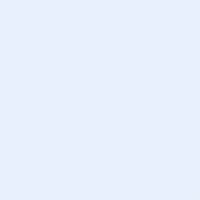 Insert sign design.Insert sign design.Insert sign design.# of signs# of signsInsert sign design.Insert sign design.Insert sign design.Insert sign design.# of signs# of signsInsert sign design.Insert sign design.Insert sign design.Insert sign design.# of signs# of signsDesign Drawings, Specifications, and Project Location MapsProvide corresponding drawings that delineate the signage project boundaries, sign locations, type, and count. Include as any maps as are needed to clearly show the required information.Interpretive SignageInterpretive SignageInterpretive Signage N/A (Not applicable) N/A (Not applicable) N/A (Not applicable)Complete this section only if applying for Interpretive Signage at TxDOT Safety Rest Areas or Scenic Turnouts.Complete this section only if applying for Interpretive Signage at TxDOT Safety Rest Areas or Scenic Turnouts.Complete this section only if applying for Interpretive Signage at TxDOT Safety Rest Areas or Scenic Turnouts.Applying for Interpretive Signage at TxDOT Safety Rest Areas or Scenic turn-outsApplying for Interpretive Signage at TxDOT Safety Rest Areas or Scenic turn-outsSafety Rest Area address  Safety Rest Area address  Safety Rest Area address  Safety Rest Area address  CountySafety Rest Area address  Safety Rest Area address  Town (nearest town in same county on current state highway map)Safety Rest Area address  Safety Rest Area address  TxDOT DistrictSafety Rest Area address  Safety Rest Area address  Current Route Designation/NameSafety Rest Area address  Safety Rest Area address  CSJ No.TxDOT Coordination Contact InformationAddress:Street AddressCityDaytime Phone:Email:Submit proofs for review and approval Submit proofs for review and approval Obtain permissions for graphics, copy of permissions included as supporting documentationObtain permissions for graphics, copy of permissions included as supporting documentationNotes or comments relevant to the projectBibliography/Reference Sources